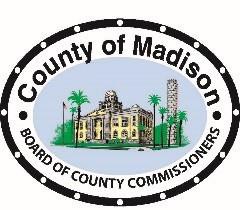 Open Meetings are Held at the Courthouse Annex, located at 229 SW Pinckney St., Room 107 Public Participation is also Provided Online via GoToMeeting.Please visit: https://global.gotomeeting.com/join/265220797 or call using the information belowPhone Number (Toll Free): 1-877-309-2073	Access Code: 265-220-797CALL TO ORDERPROCLAMATIONS AND RECOGNITIONSCONSTITUTIONAL OFFICERS REPORTS COUNTY ATTORNEY REPORTCOUNTY MANAGER REPORTMADISON COUNTY DEVELOPMENT COUNCIL (MCDC) REPORT ADOPTION OF THE AGENDAAPPROVAL OF THE MINUTESRegular Meeting March 22, 2023PUBLIC HEARINGS CPA 22-05 – First Reading for Approval for Amendment to the Land Development Regulations by Adding Solar Facilities as an Allowable Use in Agriculture-1 and Agriculture-2 Land Use Districts Contingent Upon the Adoption of CPA 22-04.CPA 23-01 - Small-Scale Land Use Amendment Application from Vivian Welch Searcy Milton to Change Parcel 00-00-00-4671-000-000 from Commercial to Residential. PETITIONS FROM THE PUBLIC – FIVE (5) MINUTE LIMITCONSENT AGENDAChecks Written for Prior PeriodApproval of Agreement with Twin Rivers Soccer Club for Placement of Building at Recreation Park.Approval of Deeds for Successful Bidders of Surplus Property from GovDeals Auctions.UNFINISHED BUSINESSDiscussion Regarding Springhead Creek Loop Road Closure.PUBLIC WORKS DEPARTMENTNEW BUSINESS Discussion Regarding Grant for Timber Harvesting Program in Madison County – Ms. Theresa Sterling and Mr. Matt Webb.Review with Possible Approval of Extension to Agreement with Jones Edmunds for Engineering Services – County Manager.Discussion Regarding Landscaping and Buffer Requirements for Solar Facilities – Chairman Williams.Discussion Regarding Increasing Repairs to $16,000 and Allow for Mobile Home Purchases through the SHIP Program – County Manager.   COMMISSIONER CLOSING COMMENTS    ADJOURNMENT